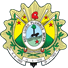 PODER JUDICIÁRIO DO ESTADO DO ACREGerência de Execução OrçamentáriaRio Branco-AC, 31 de janeiro de 2022.NOTA DE EMPENHO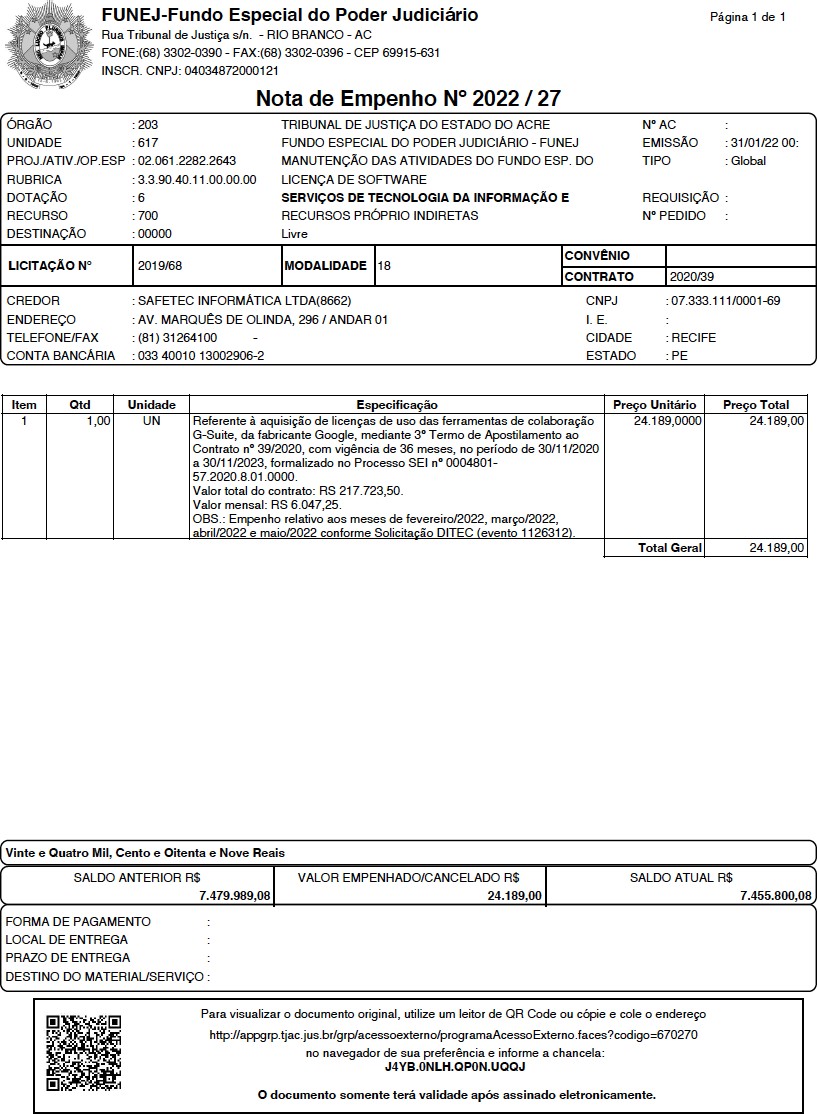 Documento assinado eletronicamente por Samya Ester da Silveira Gouveia Assis, Gerente, em 31/01/2022, às 11:19, conforme art. 1º, III, "b", da Lei 11.419/2006.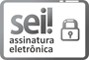 Documento assinado eletronicamente por Keuly Tavares Queiroz Costa, Diretor, em 01/02/2022, às 08:26, conforme art. 1º, III, "b", da Lei 11.419/2006.A autenticidade do documento pode ser conferida no site https://sei.tjac.jus.br/verifica informando o código verificador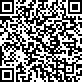 1126862 e o código CRC E5AF32E4.Processo Administrativo n. 0004801-57.2020.8.01.0000	1126862v2